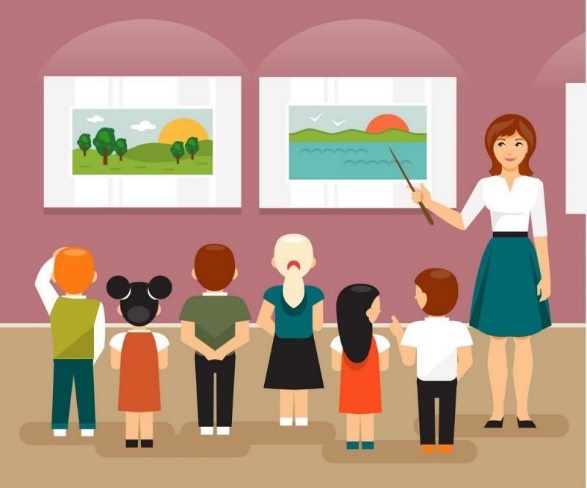 Научная концепция Военно-исторического музея «Честь» ГБОУ СОШ «ОЦ» п.г.т. Рощинский1.Общие положения.Школьный музей наряду с государственными музеями является хранителем бесценного историко-культурного наследия.Школьный Военно-исторический музей «Честь» является структурной частью Государственного бюджетного общеобразовательного учреждения Самарской области  средней общеобразовательной школы «Образовательного центра»  имени 81 гвардейского мотострелкового полка п. г. Т. Рощинский.Музей организован в целях воспитания, обучения и развития социализации обучающихся.Функции музея определяются задачами образовательного учреждения.2. Основные понятия.Профиль музея - специализация музейного собрания и деятельности музея, обусловлена его связью с конкретной профильной дисциплиной.Музейный предмет- памятник материальной и духовной культуры, объект природы, поступивший в музей и зафиксированный в инвентарной книге.Музейное собрание - научно организованная совокупность музейных предметов и научно вспомогательных материалов.Комплектование музейных фондов- деятельность музея по выявлению, сбору, учету и научному описанию музейных предметов.Инвентарная книга - основной документ учета музейных предметов.Экспозиция - выставленные на обозрение в определенной системе музейные предметы (экспонаты).3.Цели и задачи школьного музея.Цели:1.Содействие воспитанию гражданина- патриота своего Отечества, своей "Малой" Родины, повышению эффективности учебно-воспитательной работы.2.Осознание учащимися в процессе патриотического воспитания высших ценностей, идеалов и ориентиров, социально значимых процессов и явлений реальной жизни, способность руководствоваться ими в качестве определяющих принципов, позиций в практической деятельности.
Исходя из выше изложенных целей, определяются следующие задачи.
Задачи:
1. Помочь детям через изучение истории  прийти к осознанию неповторимости Отечества, формирование гордости за сопричастность к деяниям предков и современников и исторической ответственности за происходящее в обществе.2. Через систему мероприятий воздействовать на формирование гражданской позиции.3. Формирование активной жизненной позиции, проявление чувства благородства и сострадания, проявление заботы о ветеранах.4. Изучение и распространение знаний о Великой Отечественной Войне.5. Подготовка экскурсоводов по экспозиции музея.Приоритетными направлениями развития музея «Честь» является:1.Формирование новых направлений проектной деятельности на основе конкретно исторического персонифицированного материала:-моя семья в зеркале истории;- история подвигов «Героев России»;2.Расширение образовательного пространства школьного музея через разработку экспозиционных проектов и оформление новых экспозиций исходя из материалов фондовых коллекций музея:-история 81 мотострелкового полка;- исторические событий 15 миротворческой бригады дислоцируемой в поселке Рощинский;3.Расширение взаимодействия с социумом и социальными институтами вне школы:-встречи с ветеранами Великой Отечественной войны, родственниками ветеранов Великой Отечественной войны  выпускниками школы, выбравшими военные профессии, педагогами – ветеранами педагогического труда.4.Становление музейного центра как социокультурного института:-организация школы экскурсовода;-функционирование музея как неотъемлемой части учебного процесса, поиск  новых форм и методов работы, включение музейной педагогики в учебные и
воспитательные планы школы с целью повышения качества воспитательной работы;-широкая пропаганда знаний о героях исторических сражений, о тех личностях, которые составили славу нашей Родины;